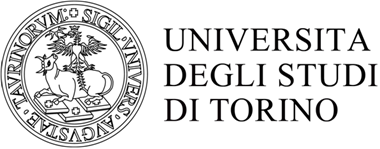 Università degli Studi di TorinoDoctoral School of the University of TorinoPhD Programme in Chemical and Materials Sciences YYY CycleTitle of the ThesisName SurnameSupervisor:Prof. Name SurnameUniversità degli Studi di TorinoDoctoral School of the University of TorinoPhD Programme in Chemical and Materials Sciences YYY cycleTitle of the ThesisCandidate:	Name  SurnameSupervisor:	Prof. Name SurnameJury Members:	Prof. Name Surname	Università di Bla bla 	Dipartimento di Bla bla	Prof. Name Surname	Università di Bla bla	Dipartimento di bla bla	Prof. Name Surname	University of bla bla 	Department of bla blaHead of the Doctoral School: 	Prof. Alberto RizzutiPhD Programme Coordinator: 	Prof. Bartolome CivalleriTorino, 2020